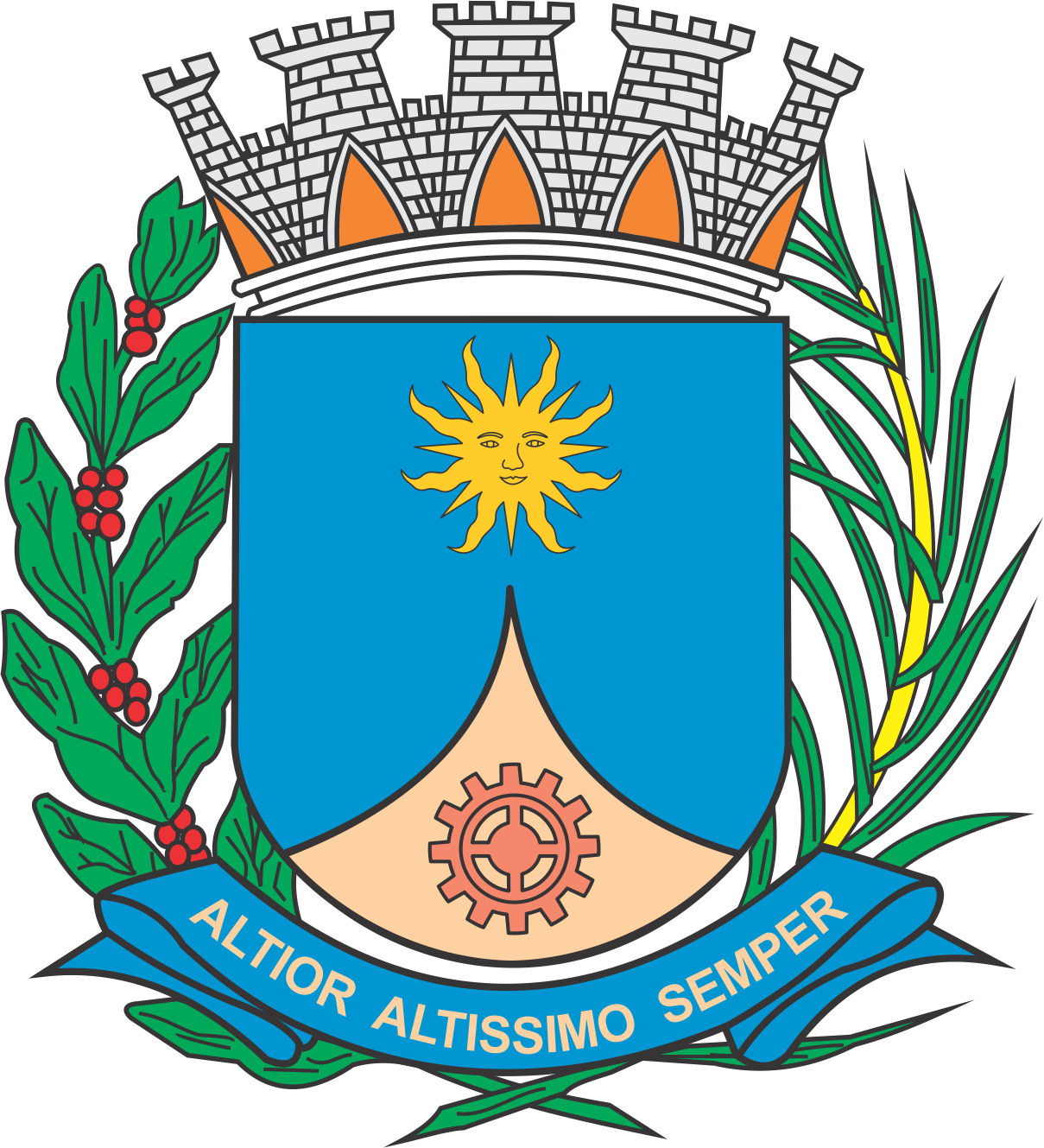 CÂMARA MUNICIPAL DE ARARAQUARAAUTÓGRAFO NÚMERO 225/2018PROJETO DE LEI NÚMERO 236/2018Dispõe sobre a abertura de crédito adicional especial e dá outras providências.		Art. 1º Fica o Poder Executivo autorizado a abrir um crédito adicional especial, até o limite de R$ 94.500,00 (noventa e quatro mil e quinhentos reais), para atender despesas decorrentes do Programa Municipal da Agricultura de Interesse Social – PMAIS, conforme demonstrativo abaixo:		Art. 2º O crédito autorizado no art. 1º será coberto com anulação parcial da dotação orçamentária vigente e abaixo especificada:		Art. 3º Fica incluso o presente crédito adicional suplementar na Lei nº 9.138, de 29 de novembro de 2017 (Plano Plurianual - PPA), na Lei nº 9.008, de 22 de julho de 2017 (Lei de Diretrizes Orçamentárias - LDO), e na Lei nº 9.145, de 06 de dezembro de 2017 (Lei Orçamentária Anual - LOA).		Art. 4º Esta lei entra em vigor na data de sua publicação.		CÂMARA MUNICIPAL DE ARARAQUARA, aos 12 (doze) dias do mês de setembro do ano de 2018 (dois mil e dezoito).JÉFERSON YASHUDA FARMACÊUTICOPresidente02PODER EXECUTIVOPODER EXECUTIVOPODER EXECUTIVO02.14SECRETARIA MUNICIPAL DO TRABALHO E DO DESENVOLVIMENTO ECONÔMICOSECRETARIA MUNICIPAL DO TRABALHO E DO DESENVOLVIMENTO ECONÔMICOSECRETARIA MUNICIPAL DO TRABALHO E DO DESENVOLVIMENTO ECONÔMICO02.14.04COORDENADORIA EXECUTIVA DE AGRICULTURACOORDENADORIA EXECUTIVA DE AGRICULTURACOORDENADORIA EXECUTIVA DE AGRICULTURAFUNCIONAL PROGRAMÁTICAFUNCIONAL PROGRAMÁTICAFUNCIONAL PROGRAMÁTICAFUNCIONAL PROGRAMÁTICA20Agricultura20.605Abastecimento20.605.058Agricultura e Desenvolvimento Rural Sustentável20.605.058.2Atividade20.605.058.2.267Araraquara sem FomeR$94.500,00CATEGORIA ECONÔMICACATEGORIA ECONÔMICACATEGORIA ECONÔMICACATEGORIA ECONÔMICA3.3.90.30MATERIAL DE CONSUMOR$94.500,00FONTE DE RECURSOS1 – Tesouro1 – Tesouro1 – Tesouro02PODER EXECUTIVOPODER EXECUTIVOPODER EXECUTIVO02.14SECRETARIA MUNICIPAL DO TRABALHO E DO DESENVOLVIMENTO ECONÔMICOSECRETARIA MUNICIPAL DO TRABALHO E DO DESENVOLVIMENTO ECONÔMICOSECRETARIA MUNICIPAL DO TRABALHO E DO DESENVOLVIMENTO ECONÔMICO02.14.03COORDENADORIA EXECUTIVA DE COMÉRCIO, TURISMO E PRESTAÇÃO DE SERVIÇOSCOORDENADORIA EXECUTIVA DE COMÉRCIO, TURISMO E PRESTAÇÃO DE SERVIÇOSCOORDENADORIA EXECUTIVA DE COMÉRCIO, TURISMO E PRESTAÇÃO DE SERVIÇOSFUNCIONAL PROGRAMÁTICAFUNCIONAL PROGRAMÁTICAFUNCIONAL PROGRAMÁTICAFUNCIONAL PROGRAMÁTICA23Comércio e Serviços23.695Turismo23.695.059Planejamento e Gestão do Turismo23.695.059.2Atividade23.695.059.2.144Manter, Fomentar e Induzir a Realização de Feiras de Negócios, Serviços, Turismo e Eventos CulturaisR$94.500,00CATEGORIA ECONÔMICACATEGORIA ECONÔMICACATEGORIA ECONÔMICACATEGORIA ECONÔMICA3.3.90.39OUTROS SERVIÇOS DE TERCEIROS – PESSOA JURÍDICA R$94.500,00FONTE DE RECURSOS1 – Tesouro1 – Tesouro1 – Tesouro